Привет! На связи Кирилл Крупинин. Я в таргете уже полгода, продвигаю любую нишу, благодаря рекламе ВК, ФБ, Инст.Ко мне обратился представитель хоккейной школы вратарей IGS.Была задача пригласить людей на бесплатную тренировку, для дальнейшей покупки основного продукта.
Основной продукт: Поездка в Канаду на сборы (190 000р)Цели и задачи: Настройка трафика на сообщество в InstПериод тестовой компании: 4 дняБюджет на тестовый период: 3 800 рублейЦена за лид: не больше 100 рублейЭтапы подготовки:Определяем возможные сегменты ЦА для салона красоты:МужчиныВозраст: от 18 до 25Интересуются хоккеемСостоят в сообществах прямых конкурентовКосвенные интересы: спорт, хоккей на открытом воздухеИсключаем: футбол, волейболОбсудив это с клиентом, мы пришли к выводу, что можно протестировать аудиторию сообществ, посвященных хоккею.Определяем боли ЦА:Дорогие тренировкиНет возможности выезда на крупные игрыБоятся, что не заметят их как игроковБоятся, что тренера будут неопытнымиСоставление контент-плана	Проанализировав конкурентов, мы заметили, что они не делают классических продающих постов – в текстах отсутствуют призывы приобрести услугу, зачастую не указаны цены. Тем не менее, вовлечение в такие посты высокое, поэтому я решил применить такую же схему в нашем сообществе.Поэтому я сделал именно такой пост: 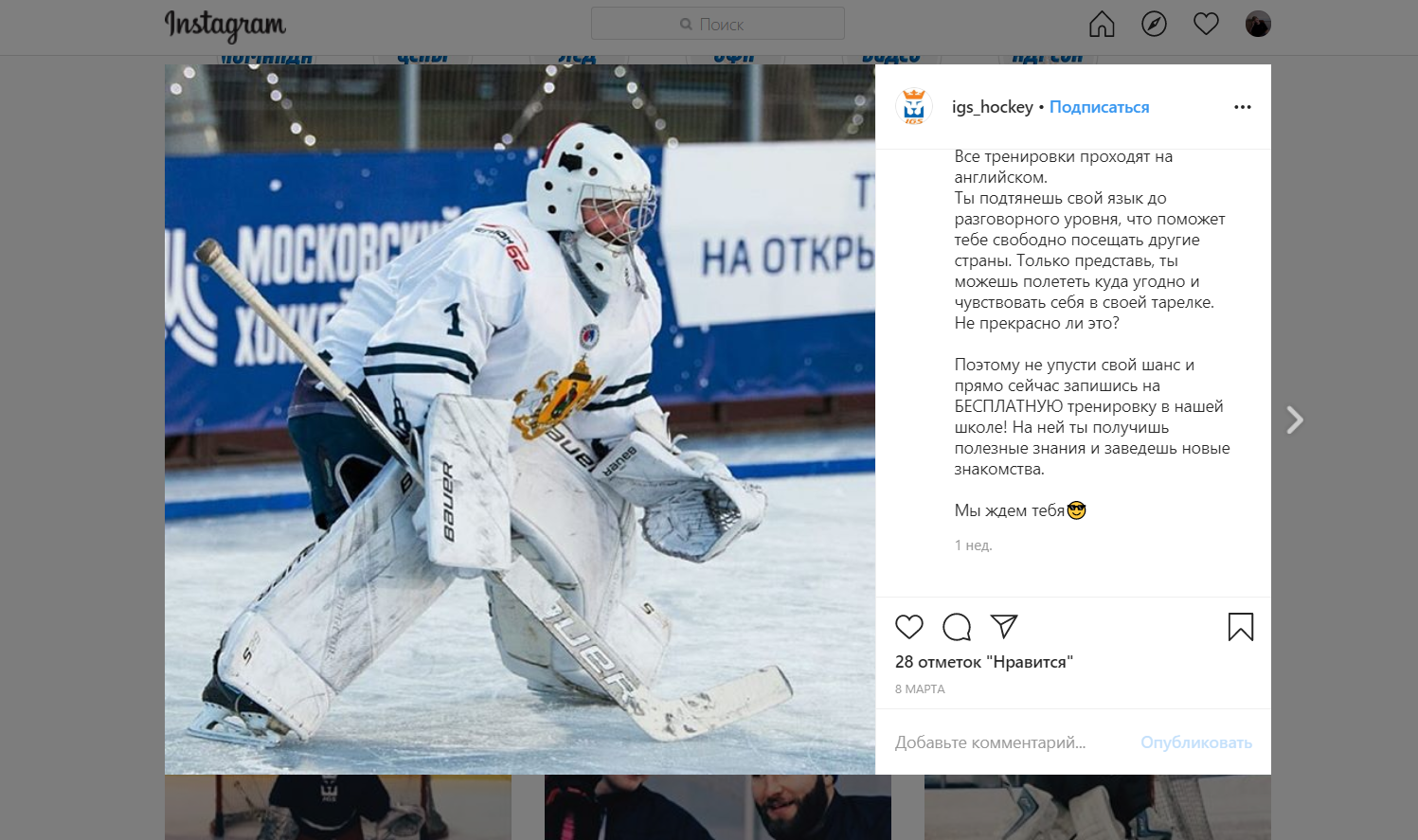 Его содержание было следующим:«Приветствуем тебя, дорогой друг!

Мы хоккейная школа вратарей, которая поможет тебе стать профессиональным игроком!

Приглашаем ТЕБЯ посетить сборы в Канаде с тренером Андрея Василевского.
Здесь ты узнаешь много тонкостей об игре вратаря, получишь новые знания и натренируешь навыки которые пригодятся тебе в дальнейшем:
🔴 Реакция
🔴 Анализ ситуации
🔴 Катание
🔴 И многое другое

А ГЛАВНОЕ!
Все тренировки проходят на английском.
Ты подтянешь свой язык до разговорного уровня, что поможет тебе свободно посещать другие страны. Только представь, ты можешь полететь куда угодно и чувствовать себя в своей тарелке. Не прекрасно ли это?

Поэтому не упусти свой шанс и прямо сейчас запишись на БЕСПЛАТНУЮ тренировку в нашей школе! На ней ты получишь полезные знания и заведешь новые знакомства.

Мы ждем тебя😎»Общие итоги рекламной кампанииСроки проведения кампании: 05.03.2020 – 12.03.2020Общий бюджет 3 800 рублейВсего перешло людей: 148Всего лидов: 38 человекСтоимость лида: 100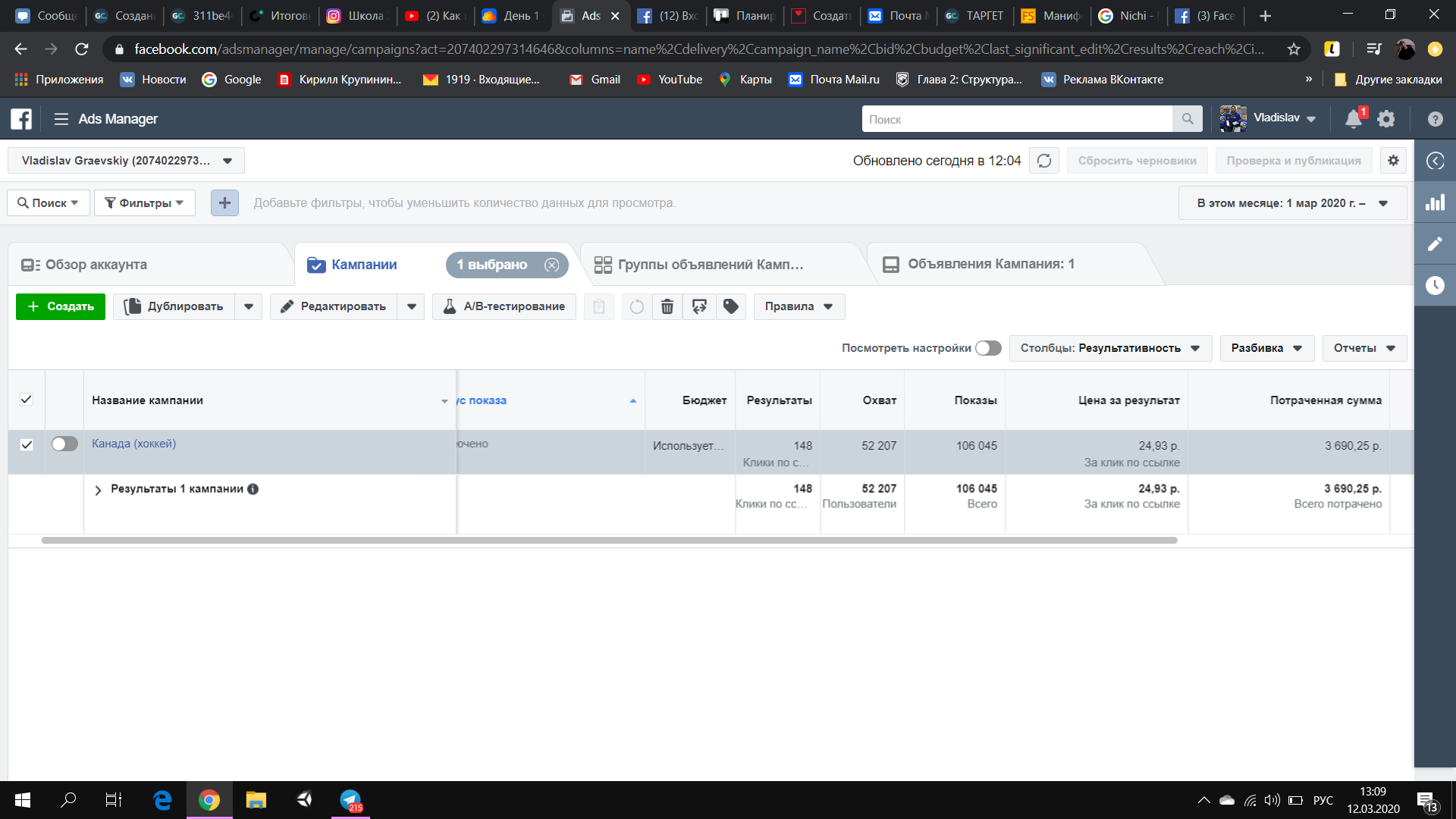 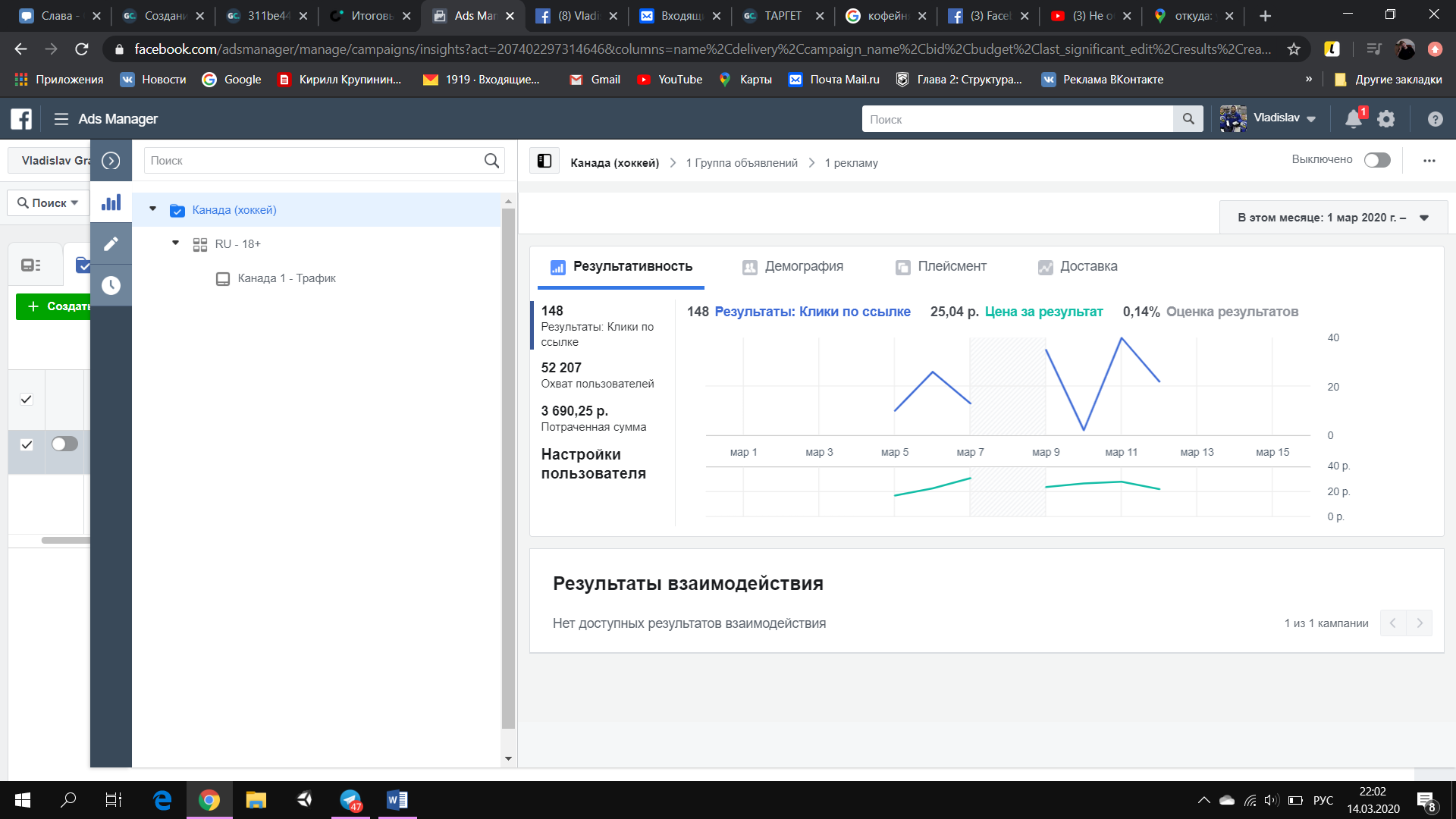 Отзыв клиента и мои выводы	Результатами рекламной кампании все остались довольны. Продвижение хоккейной школы в социальных сетях пошло в разы лучше, чем реклама офлайн, клиент покрыл все затраты на рекламу и хочет продолжать сотрудничество. Все поставленные KPI были достигнуты, в сроки мы уложились, а количество заявок превзошло ожидания.Все данные сформированы с учетом остановки рекламной компании на праздничные дни, чтобы сохранить бюджет компании. Поэтому на диаграмме видно пробел и то как фейсбук подстроил рекламу под нужных нам людей.Спасибо, что прочитали кейс и изучили информацию обо мне!Моя почта: kkrupi@mail.ruМой Телеграмм: @krupininМой Инст: https://www.instagram.com/krupinin_k/Мой ВК: https://vk.com/kkrupinin